SREDA, 15. 4. 2020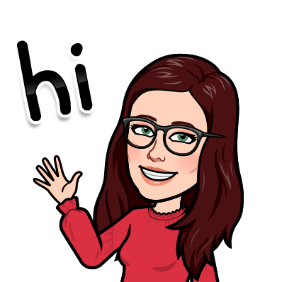 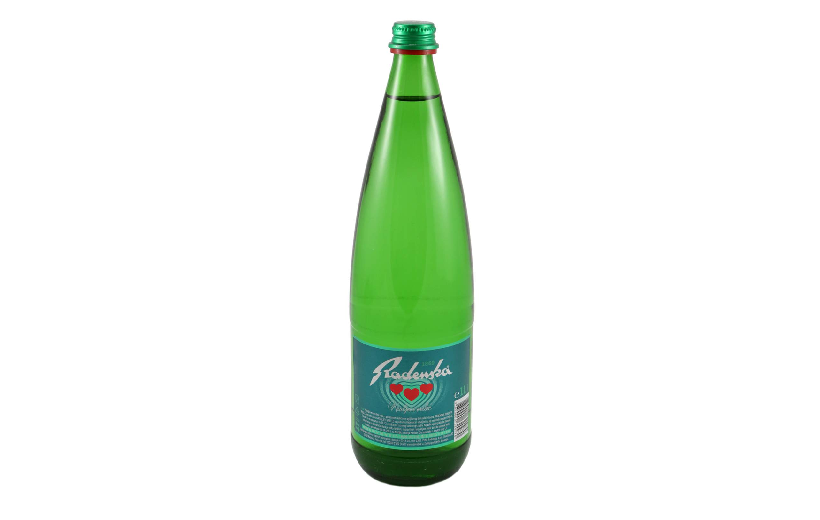 Dobro jutro. 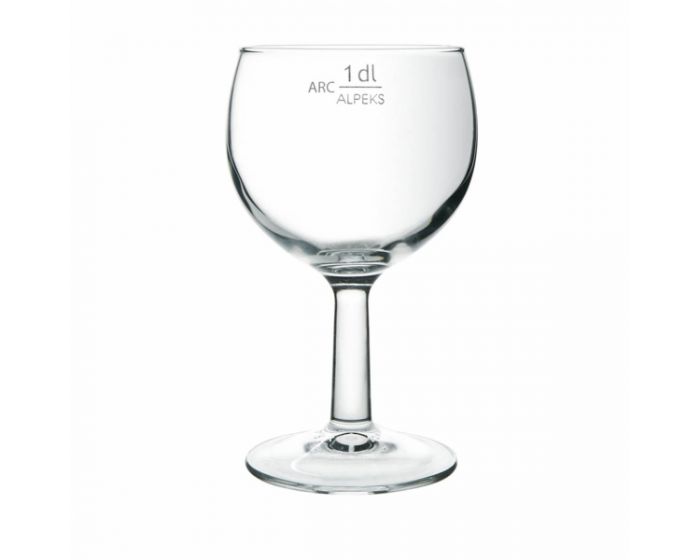 MAT – Liter, deciliterNajprej  vzemi litrsko steklenico ali plastenko ter kozarec (kot kaže slika). Kozarec vsakokrat napolni točno do oznake ter nalivaj v steklenico. Koliko kozarcev vode si zlil-a v steklenico, da je bila ta polna, tako kot kaže slika?Verjetno si ugotovil-a, da je šlo v steklenico 10 takih kozarcev, a ne. Manjša enota za merjenje prostornine od litra je DECILITER.				1 deciliter  = 1 dl oz. 1 dl				            1l  = 10 dl					             l = 5 dl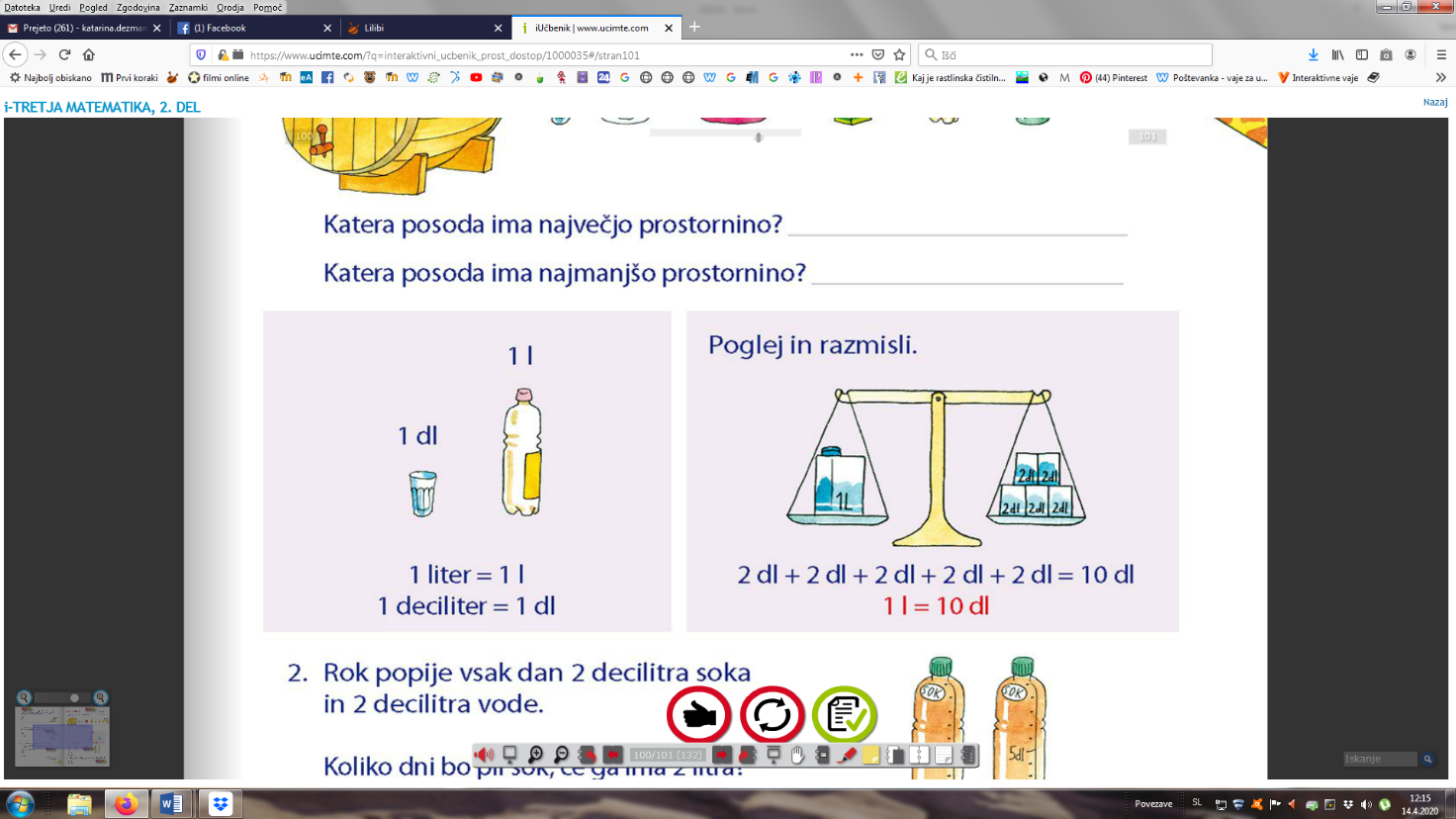 V SDZ 3/21, 22 reši naloge. Za utrjevanje in ponovitev reši še v RZLB 2/31, 32SPO – Živim zdravoV SDZ/84 preberi besedilo, podčrtaj pomembne podatke ter reši naloge na strani 85/1., 3., 4., 5. in 6. Vprašanja od 1 do 4 so ti v pomoč za ponavljanje, od 5 do 11 pa za učenje in podčrtovanje.Kako je zgrajeno človeško telo? Katere dejavnosti nam telo omogoča?Kaj je naloga: mišic, možganov, kosti in srca?Katera čutila poznaš? Naštej jih!Kaj pomeni živeti zdravo?Zakaj zbolimo? Kaj so mikroorganizmi ali mikrobi? Kako se širijo? Razmisli, zakaj so lahko tudi koristni?Kaj naredimo, ko zbolimo? Za katerimi bolezni zbolimo večkrat? Za katerimi samo enkrat?Kako se lahko zaščitimo proti nekaterim boleznim?Kaj so antibiotiki?Kakšna je razlika med boleznijo in poškodbo?SLJ -  Zdravilne rastlinePreberi eno od besedil v SDZ 2/60 61 in odgovori na dana vprašanja.GUM – Različne zvrsti glasbeNa spodnji povezavi si oglej in poslušaj razlago o ZVRSTEH GLASBE. Posnetek večkrat poslušaj, da si boš zapomnila-a za katero zvrst gre.	https://www.youtube.com/watch?v=nHmJfO-Yic0&fbclid=IwAR3rNgWx65mOLNXPx2UrFT1YtNS7R39LhrX9rqowVFHKi5rdxt7pbTfgaV4Reši nalogo v SDZ/37.   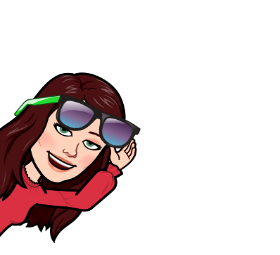 BOLEZNI IN SIMPTOMIBOLEZNI IN SIMPTOMIMetka je v ponedeljek dobila vročino. Mrazilo jo je, bolelo jo je grlo. Imela je močan glavobol, bolečine v trebuhu in mišicah. Ko je želela pojesti kosilo, je imela težave s požiranjem. Odšla je k zdravniku. Ta ji je predpisal antibiotike, saj je zbolela za a ...Jaka se je odpravljal v šolo. Opazil je, da so se mu na trebuhu pojavili mehurčki. Nekateri so se že spremenili v kraste. Odšel je k zdravniku. Povedal mu je, da je zbolel za nalezljivo boleznijo, zato ne sme  v šolo. Kasneje so se mu izpuščaji razširili po vsem telesu, kar ga je zelo srbelo. Zbolel je za n ...Jan je zbolel. Začela ga je boleti glavo, dobil je visoko vročino. Popoldne je imel še suh kašelj, treslo ga je. Dobil je hude bolečine v mišicah in kosteh. Slabo mu je bilo, ni imel apetita, da bi pojedel kosilo. Odšel je k zdravniku. Ta me je povedal, da gre za nalezljivo bolezen, zato naj ostane doma in pije veliko tekočine. Antibiotikov ni dobil, saj je zbolel za g ...Neža je pogosto kihala. Imela je zamašen nos in izcedek iz njega, zato je imela robčke ves čas pri sebi. Ker je mislila, da ima angino, je odšla k zdravniku.  Predpisal ji je le počitek in pitje čaja, kljub temu, da je imela rahle bolečine v žrelu. Ni zbolela za angino, pač pa  le za p ...Tina je zbolela. Dobila je visoko vročino, bruhala je in imela bolečine v žrelu. Bolel jo je trebušček, zato je mami pomislila, da ima morda angino. Peljala jo je k zdravniku. Tina je zelo težko požirala slino. Ko ji je zdravnik pogledal v usta, je bil njen jezik zelo škrlatno rdeč in hrapav, že skoraj malinaste barve. Povedal ji je, da nima angine, temveč š ...Jaku se je pojavil izcedek iz nosu. Za ušesi je imel povečane bezgavke. Odšel je k zdravniku. Le ta mu je povedal, da gre za nalezljivo bolezen. Na čelu, obrazu in trupu so se mu pojavili nežni, svetlo rdeči lisasti izpuščaji. Očka ga je klical kar »rdečko«. Bolezen, za katero je zbolel, pa se je imenovala r...
